CAMPBELL  EQUESTRIAN SOCIETY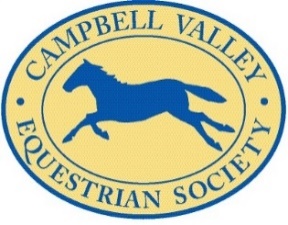 Eventing Kindergarten Schooling DayLocation: Equestrian Centre, Campbell Valley Regional Park; 1255 208th St. Langley BCThis schooling day is made possible thanks to volunteers from Langley Pony Club and Hazelmere Pony ClubSHOW DATE:   Saturday Sep 18   Please check www.cves.ca  for entry forms + any changes. Organizer: CVES Board   email: info@cves.caSend entries to Show Secretary:  Marilyn Gregoryemail: gregmarilyn@shaw.ca     604-644-0587Entries close:  6:00 pm Saturday Sep 11.  Payment MUST be submitted with entry.All entries must be submitted electronically in pdf format with signatures. No paper copies accepted.Cost: $55 for CVES members and $60 for non-members	Payment by e-transfer to info@cves.ca This is meant to be a fun, introduction to the sport of eventing for those (either rider or horse) who haven’t done it before or need a confidence boost. It is not a competition but dressage tests will be scored by a volunteer and you will ride a numbered cross country course like in a competition. Leadline can be used for both dressage and cross country. Your insured coach must be on the cross country field with you and we must have a copy of the coach’s insurance on file.Dressage:You can choose to ride the HCBC Walk-Trot Test 1 or the Entry Test 1 (walk trot canter) Dressage will be in the hog fuel ring 20 x 40 m.  Scored Dressage test will be scanned and emailed. Cross Country:Course will consist of about 10 small, numbered obstacles less than 61 cm (2’ or lower) placed in the lower end of the cross country field just north of the sand ringTack and Dress: All riders, regardless of age or level of competition, must wear ASTM/SEI or BSI approved protective headgear with safety harness correctly secured at all times while mounted. Suitable boots with heel must be worn. Body protector vests must be worn for the cross country phase.Scratches: Must be received by the entry secretary by the closing date.  Late scratches need a vet or medical certificate: otherwise, you will forfeit your entry fees unless the spot can be filled.Parking: Parking will be in the upper parking lot, NOT by the red barn. 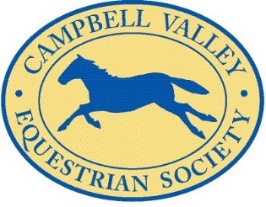 CAMPBELL VALLEY EQUESTRIAN SOCIETYEventing Kindergarten Schooling DayENTRY FORMCVES Membership: You can join online  www.cves.ca for $20 annual membership fee. Membership entitles you to entry discounts and all funds raised go toward upkeep of the Campbell Valley Equestrian Facilities.	Campbell Valley Equestrian Society  (the “Organizer”)		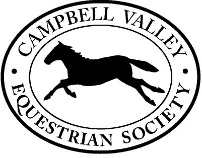 	Event Participation WaiverWAIVER OF LIABILITY FOR ALL CLAIMS AND RELEASE OF LIABILITYPLEASE READ CAREFULLY BEFORE SIGNING. Completed waivers must be returned with registration or prior to attending the Organizer’s event:_ CVES - Eventing Kindergarten Schooling Day    (the “Event”). This waiver does not affect accident and out-of-country travel insurance provided by the Organization where applicable.By signing below, the Participant (named below) and/or the Participant’s Guardian represents that the Participant: Has not travelled internationally during the last 14 days; Does not knowingly have COVID-19; Is not experiencing known symptoms of COVID-19, such as fever, cough, or shortness of breath, and if experiences such symptoms during the Event will immediately depart from the Event; Has not, in the past 14 days, knowingly come into contact with someone who has COVID-19, who has known symptoms of COVID-19, or is self-quarantining after returning to Canada; and Follows government recommended guidelines in respect of COVID-19, including practicing physical distancing, and will do so to the best of the Participant’s ability during the Event.In addition, by signing below the Participant and/or the Participant’s Guardian understands, acknowledges and assumes the inherent risks in participating in the Event, including, but not limited to: the potential for bodily injury or illness (including contraction of COVID-19); contact or interaction with others who may have been exposed to COVID-19; permanent disability, paralysis, or loss of life; collision with natural or manmade objects; dangers arising from adverse weather conditions; imperfect venue or field of play conditions; equipment failure; participants of varying skill levels; inadequate safety measures; circumstances known, unknown or beyond the control of the Organizer, its partners, sponsors, agents, affiliates, directors, employees, officer, therapists, or volunteers (together, the “Organization”); negligence or omission of the Organization (collectively, the “Risks”).I confirm that I have read and fully understand this waiver and release of liability. I sign this waiver and release of liability voluntarily without any inducement, assurance, or warranty being made to me.Print Name: 							Date of Birth: 						the “Participant” 						(mm/dd/yyyy)Print Name: 							 “Guardian” (if Participant is a minor)Signature: 							Date: 							Participant or Guardian for minor 			(mm/dd/yyyy)DressageDressage Test All tests are in 20 x 40 m ringCheck the test you want to rideWalk TrotHCBC Walk-Trot Test 1Walk Trot CanterEventing Entry Test 1BC Horse Council membership is mandatory for both Owner and Rider. Please enclose photocopy of 2021 card. Waiver (page 3) must be signed. Juniors must ensure a parent or guardian has also signed the waiver. BC Horse Council membership is mandatory for both Owner and Rider. Please enclose photocopy of 2021 card. Waiver (page 3) must be signed. Juniors must ensure a parent or guardian has also signed the waiver. BC Horse Council membership is mandatory for both Owner and Rider. Please enclose photocopy of 2021 card. Waiver (page 3) must be signed. Juniors must ensure a parent or guardian has also signed the waiver. BC Horse Council membership is mandatory for both Owner and Rider. Please enclose photocopy of 2021 card. Waiver (page 3) must be signed. Juniors must ensure a parent or guardian has also signed the waiver. BC Horse Council membership is mandatory for both Owner and Rider. Please enclose photocopy of 2021 card. Waiver (page 3) must be signed. Juniors must ensure a parent or guardian has also signed the waiver. BC Horse Council membership is mandatory for both Owner and Rider. Please enclose photocopy of 2021 card. Waiver (page 3) must be signed. Juniors must ensure a parent or guardian has also signed the waiver. Horse’s name: Horse’s name: Horse’s name: Horse’s name: Horse’s name: Age:Rider’s Name: Rider’s Name: Rider’s Name: Rider’s Name: Rider’s Name: Rider’s Name: Rider’s Signature:Rider’s Signature:Rider’s Signature:Rider’s Signature:Rider’s Signature:Rider’s Signature:Address: Address: Junior       Senior	 Junior       Senior	 Junior       Senior	 Rider Birth Year: City: Province: Postal Code: Postal Code: Postal Code: Postal Code: Phone: HCBC# Email: Email: Email: Email: Owner’s Name: Owner’s Name: Owner’s Name: Owner’s Name: Owner’s Name: Owner’s Name: Owner’s Signature:Owner’s Signature:Owner’s Signature:Owner’s Signature:Owner’s Signature:Owner’s Signature:Phone: HCBC# HCBC# HCBC# Email: Email: Coach’s Name: Coach’s Name: Coach’s Name: Email: Email: Email: For scheduling purposes, if you are trailering in with other competitors, please give their names:For scheduling purposes, if you are trailering in with other competitors, please give their names:For scheduling purposes, if you are trailering in with other competitors, please give their names:For scheduling purposes, if you are trailering in with other competitors, please give their names:For scheduling purposes, if you are trailering in with other competitors, please give their names:For scheduling purposes, if you are trailering in with other competitors, please give their names: